   БОЙОРОК                                                                                         РАСПОРЯЖЕНИЕ«20» декабрь   2019  й.                       № 79          «20» декабря  2019  г.«О создании комиссии по охране труда в сельском поселении Казанский   сельсовет муниципального района Альшеевский  район Республики Башкортостан»            В соответствии со статьей  218 Трудового кодекса Российской Федерации, в целях реализации государственной политики в сфере охраны труда, обеспечения сотрудничества и взаимодействия администрации сельского поселения и профсоюзной организации, руководителей муниципальных учреждений по улучшению условий охраны труда, предупреждению производственного травматизма и профзаболеваний, сохранению здоровья работников  распоряжаюсь :   Создать комиссию по охране труда в администрации сельского поселения Казанский  сельсовет и утвердить её состав (приложение № 1).Утвердить Положение о комиссии по охране труда в сельском поселении Казанский  сельсовет (приложение № 2).Контроль исполнения настоящего постановления оставляю за собой.Глава сельского поселения                                      Юмагузин В.Ф.                                                                                                                          Приложение № 1                                                                             к распоряжению главы                                                        № 79 от 20.12.2019 годаСостав комиссии по охране труда в сельском поселении Казанский  сельсовет муниципального района Альшеевский  район Республики Башкортостан:       Председатель комиссии                –  Юмагузин Виль Фанисович , глава сельского поселения;   Члены комиссии:   Гарифуллина Гульдар Минзакировна          –  управляющий делами администрации сельского поселения; Ермалаева Любовь Николаевна   –   депутат Совета сельского поселения . Приложение № 2                                                                             к распоряжению главы                                                        № 79 от 20.12.2019 годаПОЛОЖЕНИЕ о комиссии по охране труда в сельском поселении                       Казанский сельсовет муниципального района Альшеевский  район Республики БашкортостанОбщие положения1.1.            Положение о комиссии по охране труда (далее – Положение) разработано в соответствии со статьей 218 трудового кодекса Российской Федерации. Комиссия по охране труда (далее – Комиссия) создается,  для организации совместных действий Главы сельского поселения, работников администрации, (далее – работников),   по обеспечению требований охраны труда, предупреждению производственного травматизма и профессиональных заболеваний и сохранению здоровья работников.                                       1.2.            Положение предусматривает:                                                                                       1)      Основные задачи Комиссии;                                                                                           2)      Функции Комиссии;                                                                                                            3)      Права Комиссии;                                                                                                                                             4)      Организация работы Комиссии.                                                                                                 1.3.            Комиссия по охране труда является составной частью системы управления охраной труда в сельском поселении, а также одной из форм участия работников в управлении вопросами в области охраны труда. Ее работа строится на принципах социального партнерства.                                                                                                           1.4.            Комиссия взаимодействует с государственными органами управления охраной труда, органами федеральной инспекции труда, другими государственными органами надзора и контроля, а также с технической инспекцией труда профсоюзов.                                  1.5.            Комиссия в своей деятельности руководствуется законами и иными нормативными правовыми актами Российской Федерации и Правительства Московской области об охране труда.                                                                                                           1.6.           Положение о комиссии утверждается постановлением Главы сельского поселения, с учетом мнения первичной профсоюзной организации.   Задачи Комиссии2.1.            Задачами Комиссии являются:                                                                               1)                 разработка на основе предложений членов Комиссии программы совместных действий:  администрации, профсоюзной организации, работников по обеспечению требований охраны труда, предупреждению производственного травматизма, профессиональных заболеваний;                                                                                                       2)                 организация проведения проверок состояния условий и охраны труда на рабочих местах;                                                                                                                               3)                 подготовка соответствующих предложений Главе сельского поселения по решению проблем охраны труда на основе анализа состояния условий и охраны труда, производственного травматизма и профессиональной заболеваемости;                                        4)                 информирование работников о состоянии условий и охраны труда на рабочих местах, существующем риске повреждения здоровья и о полагающихся работникам компенсациях за работу во вредных и (или) опасных условиях труда, средствах индивидуальной защиты.                                                                                                      2.Функции Комиссии   2.2.            Функциями Комиссии являются: 1)                 рассмотрение предложений  Главы сельского поселения, работников, профсоюзной организации для выработки рекомендаций, направленных на улучшение условий и охраны труда работников; 2)                 оказание содействия Главе сельского поселения в организации обучения работников  безопасным методам и приемам выполнения работ, а также проверки знаний требований охраны труда и проведения своевременного и качественного инструктажа работников по охране труда; 3)                 участие в проведении обследований состояния условий и охраны труда в организации, рассмотрении их результатов и выработке рекомендаций Главе сельского поселения по устранению выявленных нарушений; 4)                 доведение до сведения работников, результатов аттестации рабочих мест по условиям труда и сертификации работ по охране труда; 5)  участие в рассмотрении вопросов финансирования мероприятий по охране труда в администрации, обязательного социального страхования от несчастных случаев на производстве и профессиональных заболеваний, а также осуществление контроля расходования средств администрации и Фонда социального страхования Российской Федерации (страховщика), направляемых на предупредительные меры по сокращению производственного травматизма и профессиональных заболеваний; 6) подготовка и представление Главе сельского поселения предложений по совершенствованию работ по охране труда и сохранению здоровья работников, созданию системы морального и материального поощрения работников, соблюдающих требования охраны труда и обеспечивающих сохранение и улучшение состояния здоровья.   Права Комиссии  4.1. Для осуществления возложенных функций Комиссии предоставляются следующие права: 1) получать от Главы сельского поселения информацию о состоянии условий труда на рабочих местах, производственного травматизма и профессиональных заболеваний; 2) заслушивать на заседаниях Комиссии сообщения Главы сельского поселения (его представителей), руководителей структурных подразделений и других работников администрации, о выполнении ими обязанностей по обеспечению безопасных условий и охраны труда на рабочих местах и соблюдению гарантий прав работников на охрану труда; 3) заслушивать на заседаниях Комиссии руководителей и других работников администрации, допустивших нарушения требований охраны труда, повлекших за собой тяжелые последствия, и вносить Главе сельского поселения предложения о привлечении их к ответственности в соответствии с законодательством Российской Федерации; 4) вносить Главе сельского поселения предложения о поощрении работников организации за активное участие в работе по созданию условий труда, отвечающих требованиям безопасности и гигиены; 5) содействовать разрешению трудовых споров, связанных с нарушением законодательства об охране труда, изменением условий труда, вопросами предоставления работникам, занятым во вредных и (или) опасных условиях труда, компенсаций.   Организация работы Комиссии5.1.  Комиссия создается по инициативе Главы сельского поселения из представителей администрации и профсоюзной организации, в количестве 3 человек. 5.2.  Выдвижение в Комиссию представителей работников организации  осуществляется на основании   представителей администрации – Главой сельского поселения. Состав Комиссии утверждается актом Главы сельского поселения. 5.3.   Глава сельского поселения вправе своим решением отзывать своих представителей из Комиссии и назначать вместо них новых представителей. 5.4. Обеспечение деятельности Комиссии, ее членов (освобождение от основной работы на время исполнения обязанностей, прохождения обучения и т.п.) осуществляется администрацией сельского поселения. Члены комиссии выполняют свои обязанности на общественных началах без освобождения  от основной работы. 5.5.  Комиссия осуществляет свою деятельность в соответствии с разрабатываемым планом работы. 5.6.  Обучение членов Комиссии по охране труда, осуществляется не реже 1 раза в 5 лет.  БАШҡОРТОСТАН  РЕСПУБЛИКАҺЫӘЛШӘЙ РАЙОНЫМУНИЦИПАЛЬ РАЙОНЫНЫҢКАЗАНКА АУЫЛ СОВЕТЫАУЫЛ БИЛӘМӘҺЕХАКИМИӘТЕ(БАШҡОРТОСТАН РЕСПУБЛИКАҺЫӘЛШӘЙ РАЙОНЫКАЗАНКА АУЫЛ СОВЕТЫ)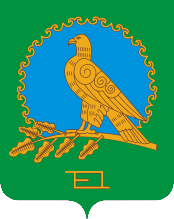               АДМИНИСТРАЦИЯСЕЛЬСКОГО ПОСЕЛЕНИЯКАЗАНСКИЙ СЕЛЬСОВЕТМУНИЦИПАЛЬНОГО РАЙОНААЛЬШЕЕВСКИЙ РАЙОНРЕСПУБЛИКИ БАШКОРТОСТАН(КАЗАНСКИЙ СЕЛЬСОВЕТАЛЬШЕЕВСКОГО  РАЙОНАРЕСПУБЛИКИ БАШКОРТОСТАН)